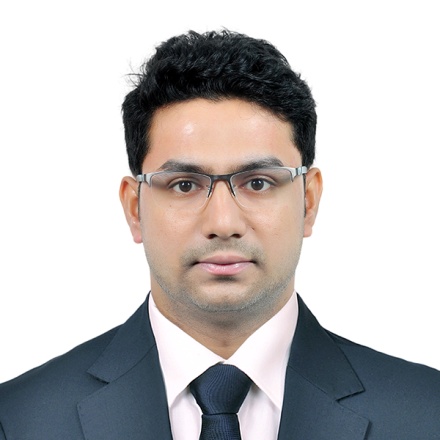 RAMYAJIT CAREER SUMMARYMay 2017 to Present: Project Analyst, Comba Telecom Limited, MENAOctober 2014 to April 2017: ETISALAT, UAEOctober 2012 to September 2014: INDUS TOWERS LTD, Telecom Surveillance Engineer, INDIAProfessional Experience:Comba Telecom Limited, MENACurrently working as Project Analyst for Etisalat projectRoles and Responsibilities: End to End coordination of ongoing RFS projects directly with Team Leads for successful closure throughout UAE.Proper handling and control of site documents directly impacting on the project cost and financial purpose.Overall coordination with the field engineers based on Technical documents of sites and also with the sub-contractors.Review and analyze sub-contractor documents and reports directly related to payments  Strong Project Management skills as per PMI norms, exerting on the current ongoing projects.EMIRATES TELECOMMUNICATION CORPORATION (ETISALAT)                                                                                                                                                                                     December 2015-April 2017Work Experience: Project and Budget Analyst Analysis of department cost and budgeting in Customer Service Engineering department in line with Central Resource ManagementOverall Project controlling and coordination of Van Utilization Project started from Initialization till closingRoles and Responsibilities: End to End Project coordination on Van Project to meet Economical goals as per project budget and also keeping align on the progress as per Management criteria.Analyze, review and reporting data based on Resources directly impacting on economic budget with focus on cost benefit analysis with proper documentationTrack and review all expenditures, and costs for comparison against budgets and develop reports to determine if budgetary goals are met with proper alignment with Project Managers and with other departments in finalizing cost baseline and risk contingency plan and usage.Maintain database of monthly financial analysis reports based on project cost and budget modifications for the entire project as per PCM guidelines.Drive analysis on important strategic decisions as a result of meetings between vendors and clients on cost awareness on project.Timely monitoring and forecast project cost baseline as per the customer contract and project to the management.Root cause analysis on variances in estimate and actual cost of the project Work Experience: Operation Analyst                                                                                                                                                               October 2014-November 2015Coordination on 1 GBPS Deployment project to VVIPs and High-End users and subsequent analysisHandling and analyzing the Fiber Distribution Hub (FDH) uplifting project for smooth operation of network.Roles and Responsibilities: Overall coordination to provide required technical support to Field team on 1 GBPS HSI project and FDH uplifting project. Manage progress till successful closureIdentify operational weaknesses and help improve or innovate new processes to keep our local teams as efficient as possibleBuild, maintain, and communicate detailed reporting models to assist the customers in all levelsWorking on Project scheduling and if any variances caused.INDUS TOWERS LIMITED, Telecom Surveillance Engineer                                                                                                                                                                               October 2012-September 2014In Surveillance department of Operations and Maintenance as SUBJECT MATTER EXPERT, coordinating for all active and infra equipments used for tower maintenanceWork ExperienceRoles and Responsibilities:Coordinating and trained staffs of various SME partners and contractors for the smooth functioning and for fault free network.Analyses of GNSC / GNOC alarm reports with I-Navigator alarm reports for reducing count of error of false site down alarm and long hold alarmEducationTechnical Skills           Expert data analysis-forecasting                                                                                     Up and Running with R           Statistics fundamentals                                                                                                     Database fundamentals-core concepts           CRM Tool                                                                                                                              Data Science Foundation’s-Data Mining           Excel VBA-Managing files and Data                                                                                Business analysis fundamentals           Microsoft business intelligence stack fundamentals                                                  Data Modeling with Excel power pivotExtracurricular Achievements Have UAE Driving License Two time Monthly Excellence Award winner in ETISALAT for best employee in ETISALATOne time Outstanding Project Contribution Award(OPCA) winner in ETISALATRecipient of various achievement awards from Honorable Circle CEO of INDUS TOWERS LTDHobbies:    Listening to music, Computing, Swimming, solving puzzles, Soccer, Cricket,  Chess, Squash, Long Drive to new places, Landscape Photography, Socializing.Known Languages English (W,R,S), Hindi (W,R,S),The information provided in the resume is true to the best of my knowledge.                                                                                                                                                                                                                      Place : Dubai, UAE                                                                                                                                                  Regards, Date :  26/03/2018                                                                                                                                                 Ramyajit YearDegree / Qualification            University, City, CountryPerformance2012Bachelor of Technology (Electronics and Communication Engineering)West Bengal University of Technology, Kolkata, India        75.4%